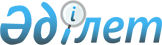 О внесении изменений в постановление акимата города Астаны от 19 июня 2015 года № 106-1029 "О наблюдательных советах в государственных коммунальных предприятиях на праве хозяйственного ведения в сфере здравоохранения"Постановление акимата города Нур-Султана от 17 марта 2021 года № 106-911. Зарегистрировано Департаментом юстиции города Нур-Султана 26 марта 2021 года № 1314.
      В редакции от: 17.03.2021
      Опубликовано: Эталонный контрольный банк НПА РК в электронном виде, 01.04.2021 
      Постановление акимата города Нур-Султана от 17 марта 2021 года № 106-911. Зарегистрировано Департаментом юстиции города Нур-Султана 26 марта 2021 года № 1314
      О внесении изменений в постановление акимата города Астаны от 19 июня 2015 года № 106-1029 "О наблюдательных советах в государственных коммунальных предприятиях на праве хозяйственного ведения в сфере здравоохранения"
      В соответствии со статьей 27 Закона Республики Казахстан от 23 января 2001 года "О местном государственном управлении и самоуправлении в Республике Казахстан", статьей 148 Закона Республики Казахстан от 1 марта 2011 года "О государственном имуществе", акимат города Нур-Султан ПОСТАНОВЛЯЕТ:
      1. Внести в постановление акимата города Астаны от 19 июня 2015 года № 106-1029 "О наблюдательных советах в государственных коммунальных предприятиях на праве хозяйственного ведения в сфере здравоохранения" (зарегистрировано в Реестре государственной регистрации нормативных правовых актов за № 91709, опубликовано в газетах "Астана ақшамы", "Вечерняя Астана" от 23 июля 2015 года) следующие изменения:
      в вышеуказанном постановлении: 
      в преамбуле, по всему тексту и в приложениях к указанному постановлению слово "Астаны" заменить словом "Нур-Султан";
      пункт 3 изложить в новой редакции:
      "3. Руководителю Государственного учреждения "Управление общественного здравоохранения города Нур-Султан" в установленном законодательством Республики Казахстан порядке обеспечить:
      1) проведение конкурсного отбора кандидатов в члены наблюдательных советов (далее – конкурсы);
      2) определение условий, даты и места проведения конкурсов;
      3) формирование конкурсной комиссии;
      4) государственную регистрацию настоящего постановления в органах юстиции с последующим его опубликованием в официальных и периодических изданиях, а также на интернет-ресурсе, определяемом Правительством Республики Казахстан, и на интернет-ресурсе акимата города Нур-Султан.";
      список государственных коммунальных предприятий, в которых создаются наблюдательные советы (приложение 1), утвержденным вышеуказанным постановлением изложить в новой редакции согласно приложению к настоящему постановлению;
      в Положении о Наблюдательном совете в государственном коммунальном предприятии на праве хозяйственного ведения в сфере здравоохранения (приложение 2), утвержденном вышеуказанным постановлением:
      в пункте 14 слова "Государственное учреждение "Управление здравоохранения города Астаны" заменить словами "Государственное учреждение "Управление общественного здравоохранения города Нур-Султан".
      2. Руководителю Государственного учреждения "Управление общественного здравоохранения города Нур-Султан" в установленном законодательством Республики Казахстан порядке обеспечить:
      1) государственную регистрацию настоящего постановления в органах юстиции;
      2) в течение десяти календарных дней после государственной регистрации настоящего постановления направление его копии для официального опубликования в периодических печатных изданиях, распространяемых на территории города Нур-Султана;
      3) размещение настоящего постановления на интернет-ресурсе акимата города Нур-Султана после его официального опубликования;
      4) в течение десяти рабочих дней после государственной регистрации настоящего постановления представление в органы юстиции сведений об исполнении мероприятий, предусмотренных подпунктами 2), 3) настоящего пункта.
      3. Контроль за исполнением настоящего постановления возложить на заместителя акима города Нур-Султана Мәкена Б.М.
      4. Настоящее постановление вводится в действие по истечении десяти календарных дней после дня его первого официального опубликования.
      Аким       А. Кульгинов
      Приложениек постановлению акиматагорода Нур-Султанот 17 марта 2021 года № 106-911
      Приложение 1к постановлению акиматагорода Нур-Султанот 19 июня 2015 года № 106-1029
      Список государственных коммунальных предприятий на праве хозяйственного ведения, в которых создаются наблюдательные советы
      1. Государственное коммунальное предприятие на праве хозяйственного ведения "Городская поликлиника № 1" акимата города Нур-Султан.
      2. Государственное коммунальное предприятие на праве хозяйственного ведения "Городская поликлиника № 2" акимата города Нур-Султан.
      3. Государственное коммунальное предприятие на праве хозяйственного ведения "Городская поликлиника № 3" акимата города Нур-Султан.
      4. Государственное коммунальное предприятие на праве хозяйственного ведения "Городская поликлиника № 4" акимата города Нур-Султан.
      5. Государственное коммунальное предприятие на праве хозяйственного ведения "Городская поликлиника № 5" акимата города Нур-Султан.
      6. Государственное коммунальное предприятие на праве хозяйственного ведения "Городская поликлиника № 6" акимата города Нур-Султан.
      7. Государственное коммунальное предприятие на праве хозяйственного ведения "Городская поликлиника № 7" акимата города Нур-Султан.
      8. Государственное коммунальное предприятие на праве хозяйственного ведения "Городская поликлиника № 8" акимата города Нұр-Сұлтан.
      9. Государственное коммунальное предприятие на праве хозяйственного ведения "Городская поликлиника № 9" акимата города Нур-Султан.
      10. Государственное коммунальное предприятие на праве хозяйственного ведения "Городская поликлиника № 10" акимата города Нур-Султан.
      11. Государственное коммунальное предприятие на праве хозяйственного ведения "Городская поликлиника № 11" акимата города Нур-Султан.
      12. Государственное коммунальное предприятие на праве хозяйственного ведения "Городская поликлиника № 12" акимата города Нур-Султан.
      13. Государственное коммунальное предприятие на праве хозяйственного ведения "Городская поликлиника № 13" акимата города Нур-Султан.
      14. Государственное коммунальное предприятие на праве хозяйственного ведения "Городская поликлиника № 14" акимата города Нур-Султан.
      15. Государственное коммунальное предприятие на праве хозяйственного ведения "Городская поликлиника № 15" акимата города Нур-Султан.
      16. Государственное коммунальное предприятие на праве хозяйственного ведения "Центр первичной медико-санитарной помощи "Достык" акимата города Нур-Султан.
      17. Государственное коммунальное предприятие на праве хозяйственного ведения "Многопрофильная городская больница № 1" акимата города Нур-Султан.
      18. Государственное коммунальное предприятие на праве хозяйственного ведения "Городская многопрофильная больница № 2" акимата города Нур-Султан.
      19. Государственное коммунальное предприятие на праве хозяйственного ведения "Многопрофильная городская больница № 3" акимата города Нур-Султан.
      20. Государственное коммунальное предприятие на праве хозяйственного ведения "Многопрофильная городская детская больница № 1" акимата города Нур-Султан.
      21. Государственное коммунальное предприятие на праве хозяйственного ведения "Многопрофильная городская детская больница № 2" акимата города Нур-Султан.
      22. Государственное коммунальное предприятие на праве хозяйственного ведения "Многопрофильная городская детская больница № 3" акимата города Нур-Султан.
      23. Государственное коммунальное предприятие на праве хозяйственного ведения "Городской центр фтизиопульмонологии" акимата города Нур-Султан.
      24. Государственное коммунальное предприятие на праве хозяйственного ведения "Городской центр психического здоровья" акимата города Нур-Султан.
      25. Государственное коммунальное предприятие на праве хозяйственного ведения "Многопрофильный медицинский центр" акимата города Нур-Султан.
      26. Государственное коммунальное предприятие на праве хозяйственного ведения "Городская станция скорой медицинской помощи" акимата города Нур-Султан.
      27. Государственное коммунальное предприятие на праве хозяйственного ведения "Высший медицинский колледж" акимата города Нур-Султан.
					© 2012. РГП на ПХВ «Институт законодательства и правовой информации Республики Казахстан» Министерства юстиции Республики Казахстан
				